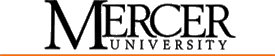 VERIFICATION OF DISABILITY FORM This form must be completed and signed by your licensed healthcare providerPurpose: The information you provide will be used to determine the nature and severity of the student’s condition and the appropriateness of requested accommodations or services. Please take the time to complete this form in its entirety as detailed as possible. Disability Category and Requested documentation:Chronic Health Conditions other than those listed below - this form   should be completed and signed by an appropriate licensed medical specialist (MD/DO/NP).Psychological Disabilities other than ADD/ADHD - this form must be dated within one year and completed and signed by a licensed counselor, therapist, psychologist or psychiatrist (mental healthcare professional).ADD/ADHD - attach a comprehensive Psychological Evaluation dated within 3 years and signed by a licensed psychologist or this form must be dated within one year by treating healthcare provider.Learning Disabilities - attach a comprehensive Psychological Evaluation Report with subtest scores, dated within 3 years and signed by a licensed psychologist.Hearing Impairment or Deaf - complete and attach the most recent audiogram dated within one year.  Form and Audiogram must be signed by a licensed audiologist.Visual Impairment or Deaf - attach recent acuity and field of vision dated within 3 years.    Form and Vision assessment must be signed by an ophthalmologist.Allergies or Asthma– If allergies, attach allergy results dated within 3 years.  Form and Test results must be signed by an allergist or pulmonologist.For Any Disability, Additional or More Recent Documentation May Be Required  Student Name:	Diagnosis(es):	Onset of Condition(s):____________________________________________________________Date of Last Visit for Condition: __________________________________________________Current Status (e.g. Active, Progressing, Controlled, In Remission) ______________________ _______________________________________________________________________________GAF score if applicable:__________________________________________________________Expected Duration of each medical condition (lifetime, one year, one semester, one month): ________________________________________________________________________________Functional Limitations:                                                                                                                      What are the student’s current functional limitations (again, be as specific and detailed as possible and provide information for all disability areas): 1) ambulation; 2) upper extremity or fine motor function; 3) hearing; 4) vision; 5) cognitive processes—concentration, rapidity of information processing, memory, fatigability, others:Severity of Functional Limitations:                                                                                                In comparison to the average person in the general population, please rate the severity of the student’s functional limitations noted above, both with and without the use of mitigating measures (interventions), such as medication and treatment:Without Mitigation (Intervention):	With Mitigation (Intervention): Mild ⁪	Mild ⁪Moderate ⁪	Moderate ⁪Substantial ⁪	Substantial ⁪Severe ⁪	Severe ⁪What exacerbates the specific disability this student has? (again, be as specific and detailed as possible)	                                                                                                                                                                                Treatment Plan:                                                                                                                                    Please describe treatment plan including medications related to the condition that the student is currently taking including dosage and frequency. Please include both the positive as well as any negative effects of the medication (attach a separate sheet if necessary):Attendance, Participation, Clinical Activities, Student Teaching etc:Please describe the impact that the student’s condition will have on his/her ability to attend or participate in classes, clinical activities, student teaching etc:Please describe the impact this student’s condition has on his/her overall ability to learn, or on other cognitive abilities: Living on Campus:                                                                                                                Please describe the impact this student's condition has on his/her overall ability to live in campus housing: Recommended Accommodations:                                                                                               Identify any accommodations you believe may be necessary in order for the student to participate in the University’s programs, activities and services:Anticipated duration of need for accommodation: 	Name of Treating Healthcare Professional: _____________________________________________Specialty:	License # and State:	Address:	Telephone:	
Signature (verifying that you are not related to the student by blood or marriage):Date:	Contact Access and Accommodation at (478) 301-2810 with any questions. All information provided to us is kept confidential in accordance with the Family Educational Rights and Privacy Act (FERPA). Thank you for your assistance. This form is available on-line at www.access.mercer.edu Mail:  Access and Accommodation, 1501 Mercer University Dr, Macon, GA 31207Email:  Johnson_kc@mercer.edu                     Confidential Fax:  (478) 301-2127   Attn: Katie Johnson – Director Access and Accommodation 